Closing date: 31 March 2023       Applications to be sent to: Dr Suzanne Forbes (suzanne.forbes@open.ac.uk)1. Applicant						Name of University at which you are registeredTitle of award/degree for which you are registered (e,g. DPhil, PhD, etc.)Year of initial registration on this degree/award Name, title and position of supervisor/s (If there is a supervisory team, please include these details for all its members.)2. Research Project Details(Working)Title of thesis 3. Conference Paper ProposalPlease give the (working) title of your paper and an abstract (not more than 250 words; single spaced 10 point font).4. Significance of conference 5. Referee (preferably your supervisor)	References may be requested if you are shortlisted for a bursaryI confirm that the information provided in connection with this proposal is complete and accurate.6. Signature and date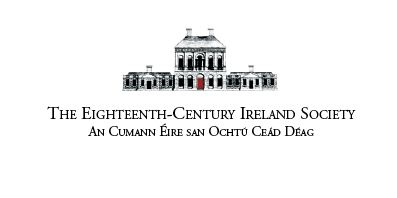 Application for Postgraduate Bursary, Eighteenth-Century Ireland Conference, Dublin City University, 16-17 June 2023 ConfidentialSurnameForenameTel. No. (including international code)Email: Please explain concisely how attendance at the conference will contribute to the development and progression of your research project (not more than 250 words; single spaced 10 point font).Name:Post/Dept:Institution:Signature:Date: 